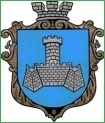 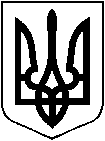     УКРАЇНАм. Хмільник Вінницької областіРОЗПОРЯДЖЕННЯМІСЬКОГО ГОЛОВИвід  “01” листопада  2023 року                                                            №556-рПро використання автотранспорту КЗ «Будинок культури»Хмільницької міської радиКеруючись ст. ст. 42, 59 Закону України «Про місцеве самоврядування в Україні» та на виконання розпорядження міського голови від 25.02.2022 року №101-р «Про використання автотранспорту виконавчих органів міської ради на період дії воєнного часу в Україні», Закону України «Про затвердження Указу Президента України  «Про введення воєнного стану в Україні»» від 24.02.2022 року № 2102-ІХ (зі змінами): 1. Директору Комунального закладу «Будинок культури»  Хмільницької міської ради Донченку О. В. забезпечити виділення автотранспорту (автобус RENAULT PONTICELLI  АВ 4251 IH) 02 листопада 2023 року, для перевезення учасників заходу «Організація заходу по посиленню соціальної згуртованості в Хмільницькій міській територіальній громаді».         2. Контроль за виконанням цього розпорядження покласти на заступника міського голови з питань діяльності виконавчих органів міської ради 
згідно розподілу обов’язків, супровід виконання доручити  директору КЗ «Будинок культури» Донченку О. В.Підстава: службова записка начальника управління агроекономічного розвитку та євроінтеграції  міської ради Юрія Підвальнюка від 27.10.2023 року № 4714/01-24Міський голова                                        		Микола ЮРЧИШИН С.МАТАШ                     Ю.ЦУПРИНЮК                     Н. БУЛИКОВА                     В. ЗАБАРСЬКИЙ                     О. ДОНЧЕНКО